Temat: Intymność. (Lekcja osobno dla dziewcząt i chłopców)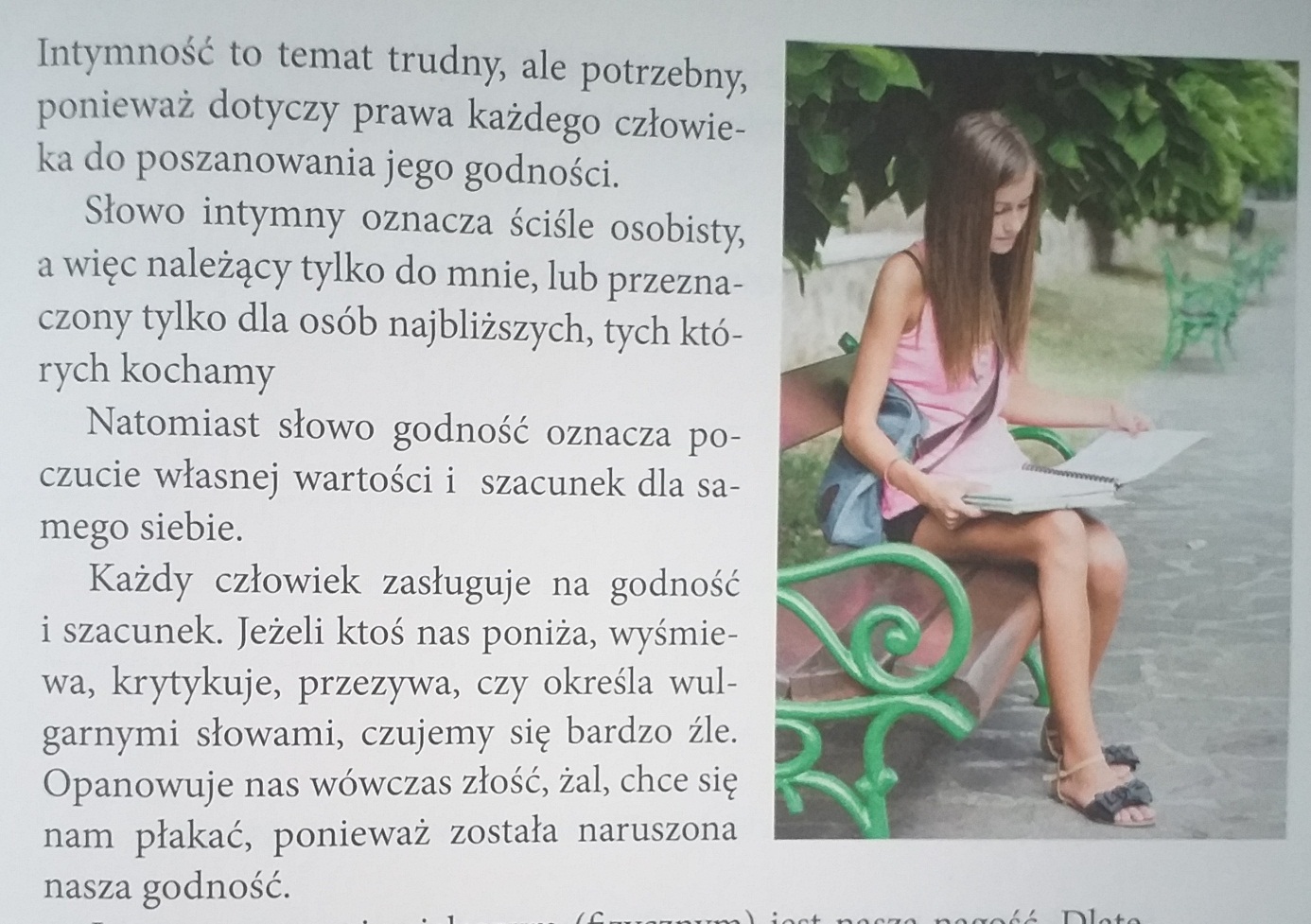 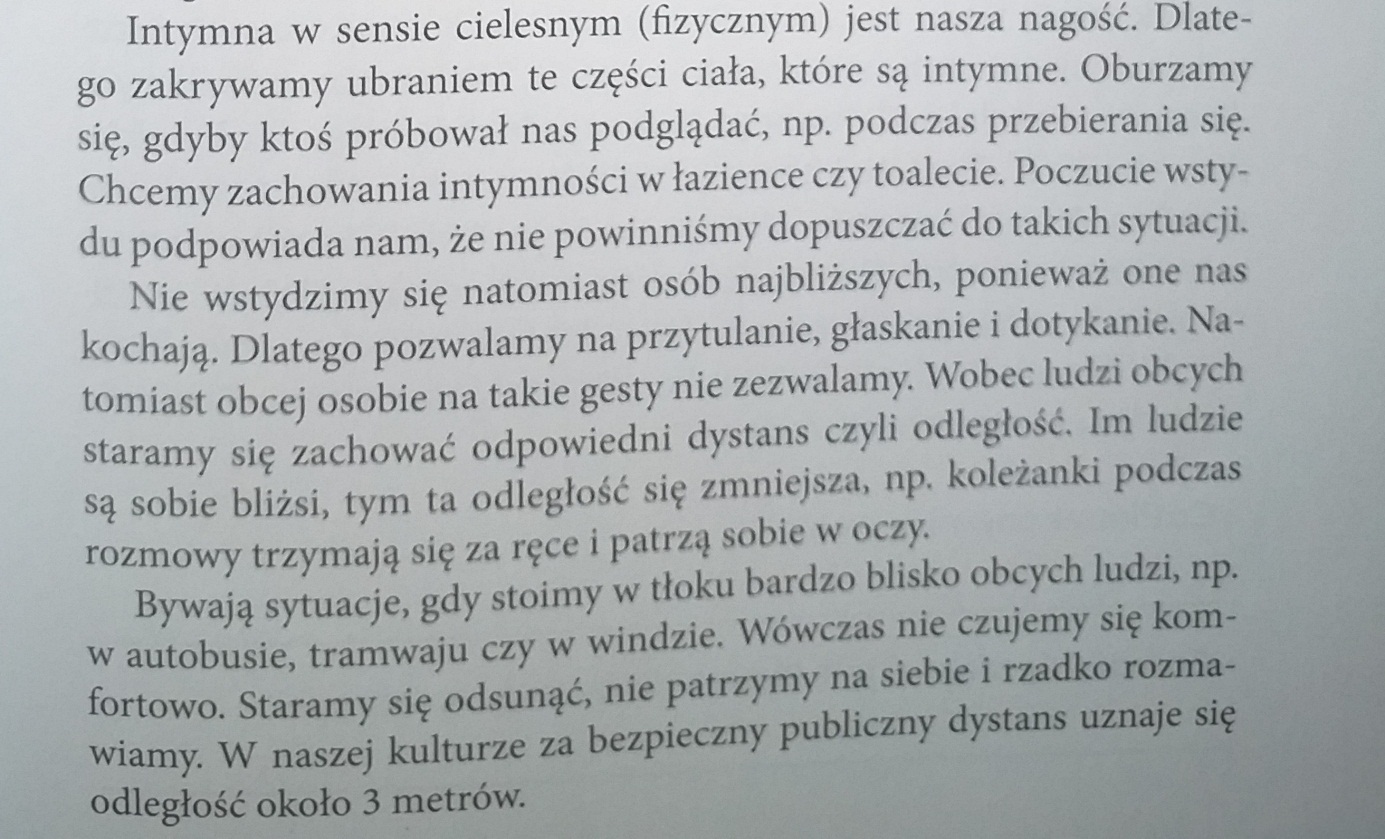 Praca domowa (zadania dla chętnych)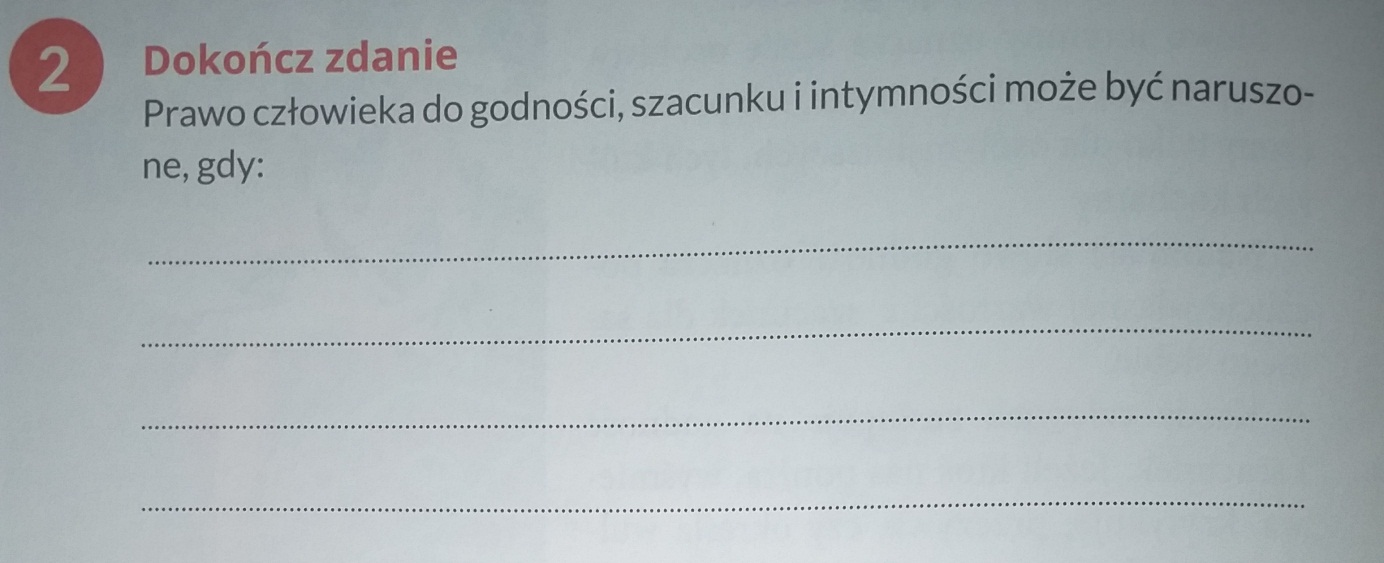 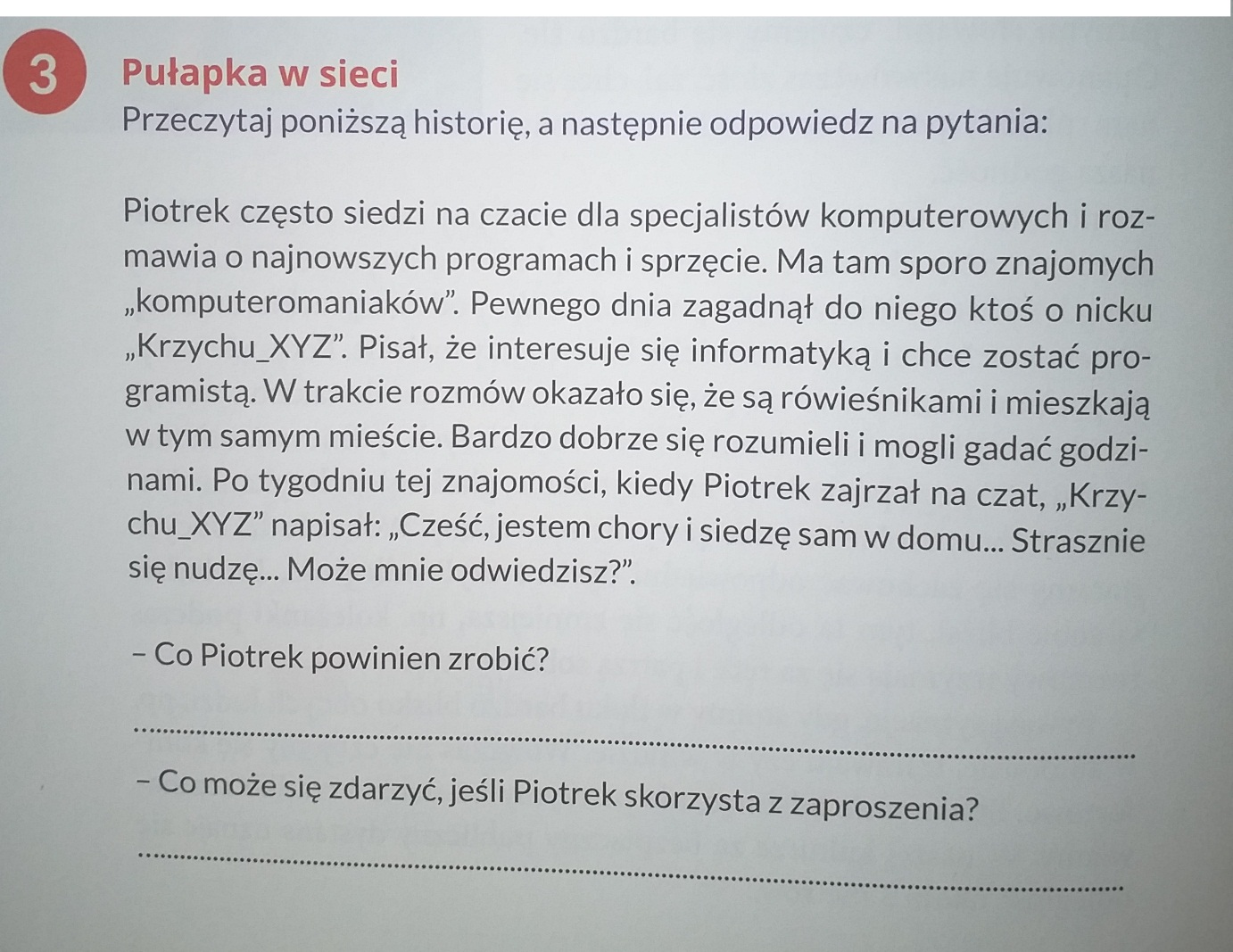 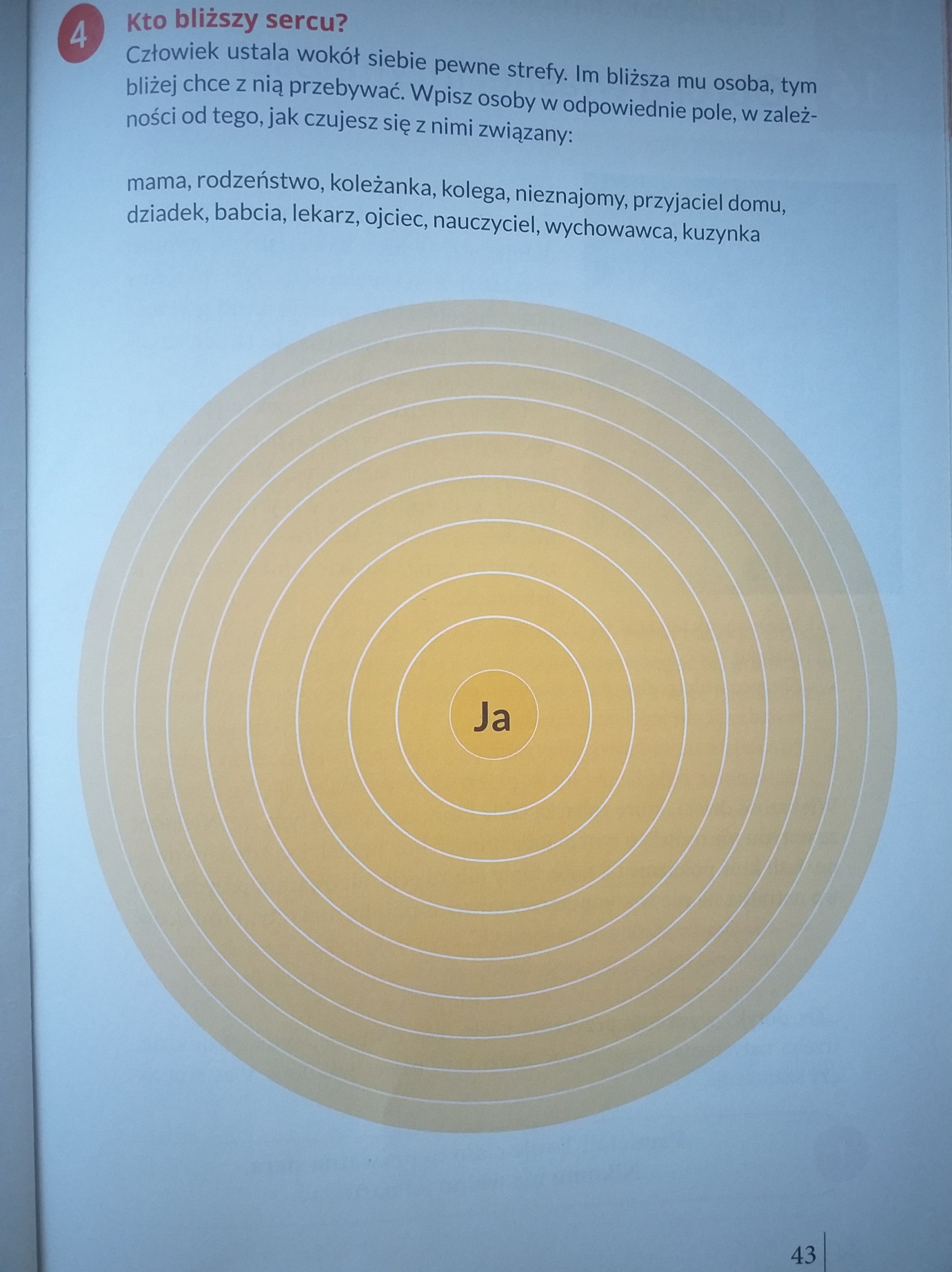 